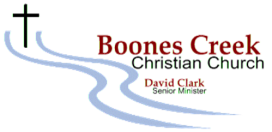 Application:  ScholarshipBoones Creek Christian Church has established a college scholarship program as part of a program called the 50:50 Challenge.  The purpose is to provide financial assistance to advance the Christian education of students who are members of Boones Creek Christian Church.  Students must be pursuing a degree in ministry.STIPULATIONS FOR RECEIVING A BCCC 50:50 CHALLENGE SCHOLARSHIPThe recipient of a scholarship from the BCCC 50:50 Challenge:Must be a member of Boones Creek Christian Church.Will be one who desires to serve in a full-time church related vocation.Must be a candidate for a church-related vocation or one who is currently pursuing such a course.Must attend a college associated with the Christian Church.Must enroll as a full-time student.PROCEDURE FOR APPLYING FOR A BCCC 50:50 SCHOLARSHIPRecipients of a BCCC 50:50 Challenge scholarship will be selected by the 50:50 Challenge Mission Team.The applicant for a scholarship will submit a completed application package on or before February 1.  This package will include:A completed application with photo.A 500 word essay on the subject, “Why I Desire to Serve Christ in a Church-Related Vocation.”A copy/transcript of either high school grades or college grades, whichever is most recent.  It is the responsibility of the applicant, not the school, to arrange for copies to be sent.Two reference letters.  One letter written by one of the BCCC ministers or staff members to include a detailed recommendation with an evaluation of the family financial condition and any financial support the home church grants students.  Another written by an elder of the church.  It is the responsibility of the applicant to collect sealed letters and include them in the application package.The applicant will be advised of the decision of the chair of the 50:50 Challenge team concerning his/her application by April 1.  It will be the intention of the BCCC 50:50 Challenge team to notify the scholarship recipient and college of his/her award.It is the responsibility of the applicant to submit a complete application.  An incomplete or late application will not be considered.Mail your application to:Boones Creek Christian Church305 Christian Church RoadAttn: John PayneJohnson City, TN 37615EXPLANATION OF SCHOLARSHIPSScholarships are grants awarded for one year; divided into equal amounts per semester.  Recipients can receive no more than four awards (one scholarship per year for four years) and will be required to submit grades for the prior semester before funds will be released for the next semester.  It is the responsibility of the student, not the college, to arranged for copies to be sent to BCCC 50:50 Challenge.  Copies of official transcripts must be received not later than February 1.STIPULATIONS FOR TERMINATING, OR PROHIBITING AN APPLICATION FOR A BCCC 50:50 CHALLENGE SCHOLARSHIPThe BCCC 50:50 Challenge team reserves the right to terminate the scholarship (all or part) or prohibit future applications if:Information on the application is false.There is evidence of dishonesty, immorality, or unbecoming conduct.Failure to maintain a minimum grade point average (GPA) of 2.5.Failure to provide an official copy of grades from the previous semester.Failure to register for classes.Failure to inform the BCCC 50:50 Challenge team of the following:A change in schoolsNot attending schoolLAST NAME____________________________________ Date:_____________________Full Name_______________________________________________________________Address________________________________________________________________City___________________________________State_________Zip_________________Mailing address (if different)________________________________________________			  City___________________________________State_________Zip_________________			 Phone (________)________________________________________________________Home Church_______________________________________________________________________________Address___________________________________________________________________________________City______________________________________________________State_________Zip_________________Phone (________)___________________________________________________________________________Minister’s Name_____________________________________Phone (________)_________________________Date of Birth__________________________Place of Birth___________________________________________Male	☐	Female	    ☐	Marital Status:	Single     ☐	Divorced     ☐	   Married     ☐	Widowed     ☐Name of Spouse__________________________________________________Number of applicant’s children__________Father’s Name___________________________________________Father’s Occupation___________________________Address___________________________________________________________________________________City______________________________________________________State_________Zip_________________Mother’s Name___________________________________________Mother’s Occupation_________________________Address___________________________________________________________________________________City______________________________________________________State_________Zip_________________Number of siblings at home_________Number of siblings supported by parents in college (if any)___________High School attended:________________________________________________________________________Address___________________________________________________________________________________City______________________________________________________State_________Zip_________________Date Graduated__________________ High School Grade Point Average/Ratio__________________________School honors received (describe basis of award(s)_____________________________________________________________________________________________________________________________________________________________________________________________________________________________________Member of the following school organizations________________________________________________________________________________________________________________________________________________________________________________________________________________________________________Have you attended any colleges?	Yes     ☐	No     ☐			If yes, list what colleges:College______________________________Address___________________________________Year______GPA_______College______________________________Address___________________________________Year______GPA_______Do you have any degrees from any colleges?	Yes     ☐	No     ☐	If yes, list what degrees:Degree______________________________College___________________________________________Years_________Degree______________________________College___________________________________________Years_________List of academic honors, awards, prizes you have received and honor societies to which you have been elected:_____________________________________________________________________________________________________________________________________________________________________________In what capacities have you served in your home church?_______________________________________________________________________________________________________________________________________________________________________________________________________________________________Have you served any churches as minister or any other paid capacity?	Yes     ☐	No     ☐Church________________________________________________ Capacity_____________________________________Church________________________________________________ Capacity_____________________________________Access to any other scholarship or stipend help? 	Yes     ☐	No     ☐	If yes, specify source, amount__________________________________________________________________________________________To what level can you participate toward your own educational expenses?______________________________________Are you able to be involved in a work-study program?		Yes     ☐	No     ☐Comments_________________________________________________________________________________Access to any other financial assistance? 		Yes     ☐	No     ☐	If yes, specify source, amount__________________________________________________________________________________________What are your plans if you do not receive a BCCC 50:50 Challenge Scholarship?______________________________________________________________________________________________________________________________________________________________________________________________________________For what area of ministry do you wish to prepare yourself?Preacher Minister     ☐      Youth Minister        ☐               Missionary     ☐              Christian Education     ☐Children’s Ministry       ☐	 Music Ministry        ☐	    Other__________________________________________List in order of preference, which 3 colleges or seminaries you prefer to enroll for your education?#1 College__________________________________________________________________________________________#2 College__________________________________________________________________________________________#3 College__________________________________________________________________________________________I understand that my photo and essay may be used for publicity purposes and hereby grant my release and permission to use my essay and/or photo as considered appropriate by BCCC 50:50 Challenge.  I understand that any and all scholarships are awarded at the sole discretion of the BCCC 50:50 Challenge Team.  I declare that all of the information I have given is true and accurate to the best of my knowledge.  Authorized application 7/20/13.Signature______________________________________________________Date________________________Return to:John Payne50:50 Missions Team305 Christian Church RoadJohnson City, TN 37615paynej2630@comcast.net